Spelregels DKTOnline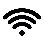 Daamen de Kort van Tuijl Notarissen is een kantoor met veel specialistische kennis in huis. Vanuit onze gespecialiseerde secties bedienen wij onze cliënten op maat. Een aantal van onze werkzaamheden lenen zich echter voor een gestandaardiseerde aanpak. Deze gestandaardiseerde akten bieden wij tegen vaste tarieven aan onder de noemer DKTOnline.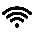 Via DKTOnline staan onze kennis en kunde in gestandaardiseerde vorm en tegen een vast tarief voor jou ter beschikking. Wij hebben er bewust voor gekozen deze gestandaardiseerde werkzaamheden onder onze eigen vlag, die van Daamen de Kort van Tuijl Notarissen, aan te bieden, alles vanuit één locatie, aan de Ellen Pankhurststraat 1 in Tilburg. In beginsel wordt jouw akte dus op die locatie getekend, tenzij jouw DKTOnline akte hoort bij een Daamen de Kort van Tuijl Notarissen akte (bijvoorbeeld bij een hypotheekakte). Als DKTOnline jou niet past of niet op jou van toepassing is, verlenen wij je graag onze diensten vanuit onze gespecialiseerde secties. DKTOnline vraagt van jou enige zelfwerkzaamheid en veronderstelt dat je een weloverwogen keuze hebt gemaakt voor de desbetreffende akte. Je hebt van onze kant geen (nader) juridisch of fiscaal advies nodig. Wanneer je nog geen keuze hebt gemaakt, twijfelt over je keuze of nog meer advies voor je definitieve keuze wilt, is DKTOnline voor jou geen optie en adviseren wij je met klem gebruik te maken van onze werkzaamheden op maat. Dat geldt ook als de vereiste zelfwerkzaamheid jou niet gelegen komt. Voor DKTOnline gelden een aantal spelregels. Een van die spelregels is dat de ondertekening van jullie testamenten en samenlevingscontract tegelijk zal plaatsvinden. Ook dient je declaratie via iDeal te worden voldaan op het moment dat je ons online opdracht geeft tot het opstellen van de akte. De overige spelregels zijn vermeld bij de desbetreffende akte. Het is belangrijk dat de spelregels nauwkeurig worden nageleefd. Wanneer na betaling blijkt dat aan een of meer spelregels niet is voldaan en dit voor ons extra kosten meebrengt, worden deze kosten afzonderlijk bij de opdrachtgever gedeclareerd. Deze declaratie moet voor het tekenen van de akte zijn betaald. Wij behouden ons het recht voor je onze diensten via DKTOnline te weigeren als wij twijfelen aan jouw keuze of deze, naar ons oordeel, voor jouw situatie niet passend vinden dan wel niet voor DKTOnline in aanmerking vinden komen. Het door jou betaalde bedrag wordt dan direct gerestitueerd.  Omdat het gestandaardiseerde akten zijn, kunnen de teksten niet worden gewijzigd. Vanuit onze ervaring hebben wij voor jou keuzes gemaakt. Ook zullen de contactmomenten met ons kantoor beperkt zijn. In principe zullen de contacten alleen per e-mail plaatsvinden. Wij willen er zeker van zijn dat inhoud en strekking van de akte voor de partijen in de akte voldoende duidelijk kan zijn. Om die reden hebben wij besloten dat DKTOnline alleen toegankelijk is voor partijen die meerderjarig zijn en naar ons oordeel de Nederlandse taal machtig zijn. Als een partij minderjarig is, vallen de daarmee verbandhoudende werkzaamheden niet onder DKTOnline.Wanneer één van jullie de Nederlandse taal niet voldoende verstaat, moet een beëdigd tolk bij het ondertekenen van de akte aanwezig zijn. Ook kan het zijn dat dan vooraf het ontwerp van de akte vertaald moet worden. Als notaris moeten wij namelijk zeker weten dat iemand die een akte ondertekent de inhoud en de gevolgen van de akte begrijpt. 
Als blijkt dat één van jullie niet voldoende Nederlands spreekt, dan heeft dit extra kosten tot gevolg. De notaris zal beoordelen of de aanwezigheid van een tolk (of een vertaling) noodzakelijk is. De kosten voor de tolk (en eventueel de vertaling van het ontwerp van de akte) zullen wij bij jullie in rekening brengen. Deze kosten moeten voorafgaand aan de ondertekening van de akte zijn betaald.Partijen moeten de akte bij ons op kantoor ondertekenen. Voor de ondertekening zal in beginsel maximaal een half uur beschikbaar zijn. Degene die de vragenlijst invult via DKTOnline is onze opdrachtgever. Alle diensten en (andere) werkzaamheden worden uitsluitend verricht uit hoofde van een overeenkomst van opdracht met Daamen de Kort van Tuijl Notarissen B.V. Op de overeenkomst zijn de algemene voorwaarden van toepassing, die zijn gedeponeerd bij de griffie van de rechtbank Zeeland-West-Brabant en waarin onder meer een beperking van de aansprakelijkheid is opgenomen. Heb je vragen over DKTOnline, dan kun je contact opnemen met ***, telefoon 013 - 5 49 49 **, of per e-mail: ***@dktnotarissen.nl 